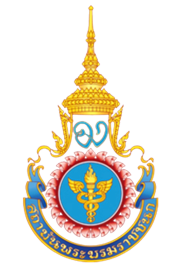 บันทึกข้อตกลงความร่วมมือทางวิชาการระหว่างสถาบันพระบรมราชชนกกับมหาวิทยาลัย ………………………………บันทึกข้อตกลงความร่วมมือทางวิชาการฉบับนี้ทำขึ้น ณ กระทรวงสาธารณสุข  ตั้งอยู่ที่  ๘๘/๒๐ ถนนติวานนท์ ตำบลตลาดขวัญ อำเภอเมืองนนทบุรี จังหวัดนนทบุรี รหัสไปรษณีย์ ๑๑๐๐๐ เมื่อวันที่ .. 
เดือน …………… พ.ศ. ๒๕๖๕ ระหว่างสถาบันพระบรมราชชนก สำนักงานตั้งอยู่ที่ อาคารสำนักงานปลัดกระทรวงสาธารณสุข ถนนติวานนท์ ตำบลตลาดขวัญ อำเภอเมืองนนทบุรี จังหวัดนนทบุรี 
รหัสไปรษณีย์ ๑๑๐๐๐ โดยศาสตราจารย์พิเศษวิชัย เทียนถาวร ตำแหน่ง อธิการบดีสถาบันพระบรมราชชนก ซึ่งต่อไปนี้ในบันทึกข้อตกลงความร่วมมือทางวิชาการนี้เรียกว่า “สถาบันพระบรมราชชนก” กับ............................................…… สำนักงานตั้งอยู่ที่ ………………………………………………………………… 
โดย …………………………………………………………………………………… ตำแหน่ง ……………………………………………….ซึ่งต่อไปนี้ในบันทึกข้อตกลงความร่วมมือทางวิชาการนี้เรียกว่า “มหาวิทยาลัย…………………………………”   ทั้งสองฝ่ายได้ทำข้อตกลงความร่วมมือทางวิชาการ ซึ่งต่อไปนี้ในบันทึกข้อตกลงความร่วมมือทางวิชาการนี้ เรียกว่า “บันทึกข้อตกลง” มีรายละเอียด ดังต่อไปนี้	ข้อ ๑  วัตถุประสงค์	1.1 ผลิตบัณฑิตและพัฒนาบุคลากรให้มีความรู้ ความสามารถทางวิชาการและทักษะในวิชาชีพ 
มีคุณธรรม จริยธรรม มีความสำนึกต่อสังคม และเพื่อให้มีศักยภาพในการเรียนรู้ด้วยตนเอง 	1.2 จัดการศึกษา วิจัย ส่งเสริม สนับสนุนการวิจัย เพื่อสร้างหรือพัฒนาองค์ความรู้และนำความรู้นั้นไปใช้เพื่อประโยชน์ในการพัฒนาสังคมและประเทศชาติ	1.3 พัฒนาองค์ความรู้ด้านวิทยาศาสตร์สุขภาพให้มีมาตรฐานและคุณภาพทางวิชาการให้เป็นที่ยอมรับในระดับประเทศชาติและนานาชาติ	1.4 เพื่อส่งเสริมให้เกิดโอกาสและความเสมอภาคทางการศึกษาตามความต้องการของชุมชน	1.6 เพื่อให้บริการด้านการแพทย์และการสาธารณสุข	1.7 เพื่อส่งเสริมและทะนุบำรุงศิลปะและวัฒนธรรม	ข้อ ๒  กรอบความร่วมมือและแนวทางดำเนินการ	ภายใต้วัตถุประสงค์ของบันทึกข้อตกลงนี้ ทั้งสองฝ่ายจึงตกลงทำความร่วมมือทางวิชาการ ดังนี้	       ๒.๑ สนับสนุน ร่วมมือด้านวิชาการเพื่อพัฒนาการจัดการเรียนการสอนในระดับปริญญาตรี และบัณฑิตศึกษา ให้สอดคล้องกับมาตรฐานหลักสูตรระดับอุดมศึกษาและมาตรฐานองค์กรวิชาชีพ๒.๒ สนับสนุน ร่วมพัฒนาหลักสูตรการอบรมสำหรับบริการวิชาการและพัฒนาบุคลากรทางการศึกษา บุคลากรสายสนับสนุน บุคลากรด้านสุขภาพ และกลุ่มเป้าหมายอื่น ๆ ในหลักสูตรที่เป็นความรู้ความชำนาญของทั้งสองฝ่าย๒.๓ สนับสนุน ร่วมมือดำเนินการวิจัยสร้างองค์ความรู้และพัฒนานวัตกรรมด้านสุขภาพ สร้างความเข้มแข็งเพิ่มพูนศักยภาพนักวิจัย ตลอดจนการเผยแพร่ผลงานวิจัยและนวัตกรรมในระดับชาติและนานาชาติ๒.๔ ให้ความร่วมมือในการแลกเปลี่ยนเรียนรู้ แลกเปลี่ยนบุคลากรและนักศึกษาในการเข้าร่วมกิจกรรม	ข้อ ๓  ค่าใช้จ่าย	ค่าใช้จ่ายในการดำเนินกิจกรรมความร่วมมือต่าง ๆ ภายใต้บันทึกข้อตกลงนี้ จะอยู่บนพื้นฐานของ
การปรึกษาหารือกัน และเป็นที่ยอมรับร่วมกันของทั้งสองฝ่าย และจะร่วมกันพิจารณาเป็นรายกรณีไป	ข้อ 4  ผลผูกพันทางกฎหมายบันทึกข้อตกลงฉบับนี้เป็นเพียงการแสดงเจตนาร่วมกันของทั้งสองฝ่ายเท่านั้น โดยไม่มีผลผูกพันทางกฎหมายหรือสร้างภาระผูกพันรวมทั้งข้อผูกมัดทางกฎหมายไม่ว่าทางตรงหรือทางอ้อมแต่ประการใด	ข้อ 5  สิทธิในทรัพย์สินทางปัญญา	สิทธิในทรัพย์สินทางปัญญาของงานวรรณกรรม โปรแกรมคอมพิวเตอร์ การประดิษฐ์ การออกแบบผลิตภัณฑ์ หรือสิ่งอื่นใด ที่ผู้สร้างสรรค์ ผู้ทรงสิทธิบัตร หรือผู้ทรงอนุสิทธิบัตร แล้วแต่กรณี ได้ทำขึ้นจาก
การดำเนินโครงการภายใต้บันทึกข้อตกลงนี้ รวมถึงการบริหารจัดการทรัพย์สินทางปัญญาดังกล่าว ให้เป็น
ไปตามข้อตกลงในแต่ละโครงการของทั้งสองฝ่ายเป็นรายกรณีไป	ข้อ 6  การรักษาความลับ	ทั้งสองฝ่ายจะรักษาความลับที่เกี่ยวข้องกับการดำเนินการตามบันทึกข้อตกลงนี้ จะไม่เปิดเผยหรือเผยแพร่ให้บุคคลอื่น หรือหาประโยชน์ไม่ว่ด ๆ เว้นแต่จะได้รับความยินยอมเป็นหนังสือจากอีกฝ่ายหนึ่งก่อน และทั้งสองฝ่ายตกลงว่าจะรักษาความลับของข้อมูลนับแต่วันที่ได้รับข้อมูลและตลอดระยะเวลาที่บันทึกข้อตกลงนี้มีผลใช้บังคับ	ข้อ 7  ระยะเวลาความร่วมมือ	บันทึกข้อตกลงนี้ให้มีกำหนดระยะเวลาสี่ปีนับแต่วันที่ลงนามความร่วมมือเป็นต้นไป  	ข้อ ๘  การแก้ไขเปลี่ยนแปลง และการยกเลิกบันทึกข้อตกลงความร่วมมือ	๘.๑  หากฝ่ายใดมีความประสงค์ที่จะแก้ไข เปลี่ยนแปลง หรือเพิ่มเติมในสาระสำคัญของบันทึกข้อตกลงนี้ให้แจ้งเป็นลายลักษณ์อักษรให้อีกฝ่ายหนึ่งทราบล่วงหน้าเป็นเวลาไม่น้อยกว่าสามสิบวัน และ
เมื่อทั้งสองฝ่ายให้ความเห็นชอบแล้ว ให้จัดทำเป็นบันทึกข้อตกลงเพิ่มเติมแนบท้าย และให้ถือว่าบันทึกข้อตกลงเพิ่มเติมแนบท้ายเป็นส่วนหนึ่งของบันทึกข้อตกลงนี้	๘.๒  ในระหว่างดำเนินการตามบันทึกข้อตกลงนี้ หากฝ่ายใดประสงค์ยกเลิกบันทึกข้อตกลงนี้  จะต้องบอกกล่าวเป็นหนังสือให้อีกฝ่ายหนึ่งทราบล่วงหน้าไม่น้อยกว่าสามสิบวัน การยกเลิกบันทึกข้อตกลงนี้  จะมีผลเมื่อทั้งสองฝ่ายเห็นชอบร่วมกัน และบรรดาความตกลงแนบท้ายใด ๆ ที่แนบท้ายบันทึกข้อตกลงนี้ให้มีผลสิ้นสุดตามไปด้วย ทั้งนี้ การยกเลิกบันทึกข้อตกลงนี้ ไม่กระทบถึงการใด ๆ ที่ได้ดำเนินการไปแล้วก่อนมีการยกเลิกบันทึกข้อตกลงนี้	ข้อ ๙  การแก้ไขปัญหา	กรณีมีปัญหาหรือข้อขัดข้องในการดำเนินการตามวัตถุประสงค์ของบันทึกข้อตกลงนี้ ให้ทั้งสองฝ่ายร่วมกันพิจารณายุติปัญหาหรือข้อขัดข้องดังกล่าวให้แล้วเสร็จภายในหกสิบวัน 	บันทึกข้อตกลงฉบับนี้ทำขึ้นเป็นสองฉบับมีข้อความถูกต้องตรงกันทุกประการ ทั้งสองฝ่ายได้อ่านและเข้าใจข้อความโดยตลอดแล้วเห็นว่าถูกต้องตามเจตนาของตนจึงได้ลงลายมือชื่อไว้เป็นสำคัญต่อหน้าพยาน โดยต่างยึดถือไว้ฝ่ายละหนึ่งฉบับ ลงชื่อ……………………………………………		   ลงชื่อ…………………………………………(ศาสตราจารย์พิเศษวิชัย  เทียนถาวร)		   (……………………………………………….) อธิการบดีสถาบันพระบรมราชชนก		    อธิการบดี………………………………….ลงชื่อ……………………………………………		   ลงชื่อ…………………………………………  (……………………………………………….)		   (……………………………………………….)รองอธิการบดี.....................................		   รองอธิการบดี………………………………		          พยาน						พยานลงชื่อ……………………………………………		   ลงชื่อ…………………………………………  (……………………………………………….)		   (……………………………………………….)	  …………………………………………………    		    …………………………………………………		         พยาน					           พยาน